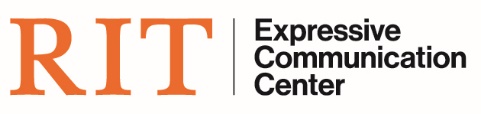 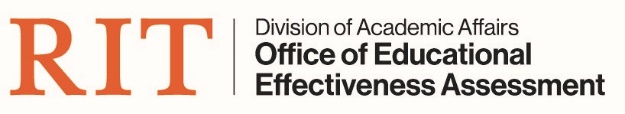 Framing LanguageThis rubric is intended to guide faculty in scoring the presentation component of a capstone-type project or another research-based culminating assignment, thus the focus of the criteria are based on presentation skills. It is assumed that other elements of the project (e.g., paper or portfolio) are scored separately. It is recommended that the rubric be shared with students prior to the presentation and can be a helpful teaching tool.Scoring GuidelinesWhen calculating student scores, suggestions for the weight or point distribution is provided as a guideline, however, faculty are encouraged to revise criteria and the associated point distribution as they see fit.The rubric authors recommend that faculty consider the following when scoring a student using ASLWhen a speaker presents in ASL with an interpreter, provide additional time for the speaker to present their ideas.ASL presenters should be encouraged to practice with an interpreter ahead of the presentation. At a minimum, a presentation outline should be provided for the interpreter(s) in advance of the presentation.When evaluating a presenter using ASL, focus evaluation on the presenter, not the interpreter.Culminating Project Scoring GuideCulminating Project Scoring GuideCulminating Project Scoring GuideCulminating Project Scoring GuideCriteriaContentCommentsPointsIntroduction	Engages audience with attention-getter (e.g., asks a question, presents surprising fact, tells a story, makes connection)	Establishes credibility	Establishes need/rationale for the  project	Introduces and provides a succinct overview of the project and previews the presentation’s thesis/main points____/ 5Body: Organization of Main and Supporting Points	Main points are re-identified as they are introduced in the body	Main points and supporting points are ordered logically and coherently	Transitions are used to move between main points and supporting points____/10Body: Knowledge/ Content Presented	Demonstrates thorough knowledge of the literature or research related to project	Appropriate background information is provided as context	Provides description of research questions/hypotheses as appropriate	Describes project process/methods as appropriate 	Information presented is relevant		Includes critical assignment elements 	Evidence supports assertions		Support materials are timely, appropriate, and credible		Support materials are cited appropriately (if applicable)	Appropriately describes, interprets, and  analyzes results/findings and explains their significance____/35Presentation Aids		Enhance audience understanding and/or appreciation	Images/graphics/text can be quickly interpreted 	Legible, audible, and accessible (appropriate volume, text size, font, typeface, colors; audio is captioned)	Images/graphics are of good quality and appropriately cropped/placed	Correct, free of errors	Style is consistent throughout entire presentation	Aids are seamlessly integrated into presentation	Aids complement material, not replace or distract____/10Style: LanguageLanguage	Has appropriate level of formality		Is accessible and comprehensible to the target audience (terminology, jargon, acronyms, slang)		Is concise and precise		Is accurate	Is vivid, memorable, and compelling____/10Conclusion		Transitions clearly from body to conclusion		Summarizes main points/thesis  		Reiterates significance, key takeaways, next steps, and/or recommendations as appropriate		Includes intentional, deliberate closing statement that provides sense of finality____/ 5Overall Content RatingOverall Content Rating_______/75_______/75CriteriaDeliveryCommentsPointsParalanguage		Clear pronunciation and articulation*		Appropriate pace/rate (not rushed or drawn out)		Avoids fillers such as “um,” “like,” “you know”		Strong conversational quality (e.g., minimal reading, varies pitch*, rate, volume*, and intensity)*Does not apply to ASL presenters____/ 5Gestures and Movement		Consistently uses eye contact and varies gaze among audience members		Natural and expressive gestures and facial expressions		Stands and moves deliberately, avoids rocking and swaying		Avoids fidgeting		Inconspicuous use of notes	Interacts with, but does not read from, presentation aids____/ 5Polish/Professionalism		Presenter is prepared and appears practiced		Appearance is appropriate for the occasion and audience		Presenter demonstrates confidence and enthusiasm____/ 5Overall Delivery RatingOverall Delivery Rating_______/15_______/15CriteriaTime ManagementCommentsPointsTime Management		Delivers presentation within determined time limit		Spends appropriate of amount time on introduction, body, and conclusion____/ 5Overall Time Management RatingOverall Time Management Rating_______/ 5_______/ 5CriteriaQuestion and Answer/Discussion FacilitationCommentsPointsQ&A	Questions are restated or paraphrased in the responses	Demonstrates knowledge by answering questions with explanations and elaboration	Uses specific evidence or research from project and experiences to answer questions	Maintains composure when responding to challenging questions	Responds honestly, admits limits to knowledge and scope of project 	Responds to all parts of questions	Responds with language appropriate for the audience. Defines terms that might be unfamiliar	Responds concisely	Responds with polish, confidence, and enthusiasm____/ 5Overall Question and Answer/Discussion Facilitation RatingOverall Question and Answer/Discussion Facilitation Rating_______/ 5_______/ 5Overall Content RatingOverall Content Rating_______/75_______/75Overall Delivery RatingOverall Delivery Rating_______/15_______/15Overall Time Management RatingOverall Time Management Rating_______/ 5_______/ 5Overall Total RatingOverall Total Rating_______/100_______/100